Modèle 2ÉTANG couvert, extensible grâce à des CAPTEURS, COUVERCLE auxiliaires 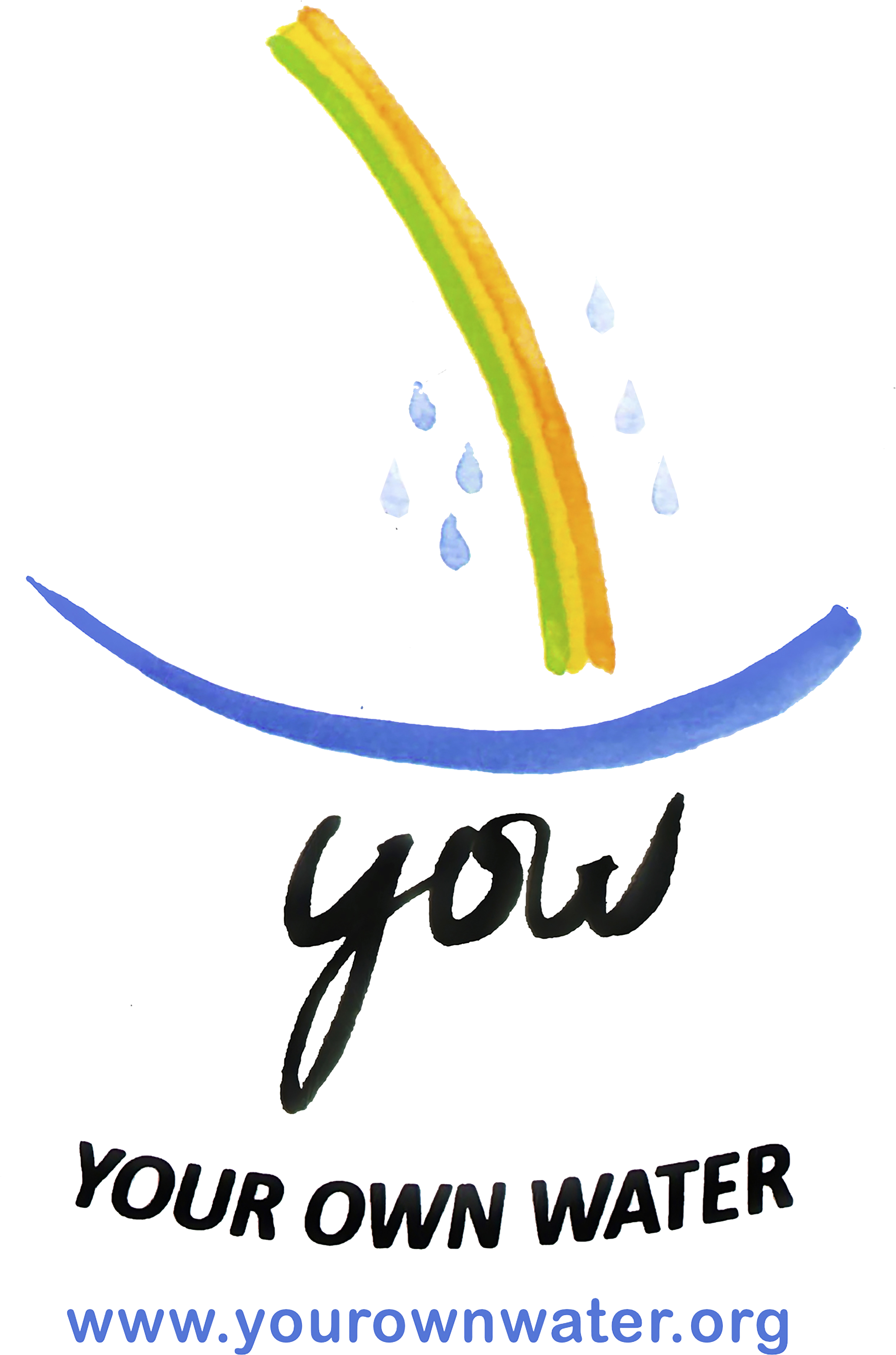 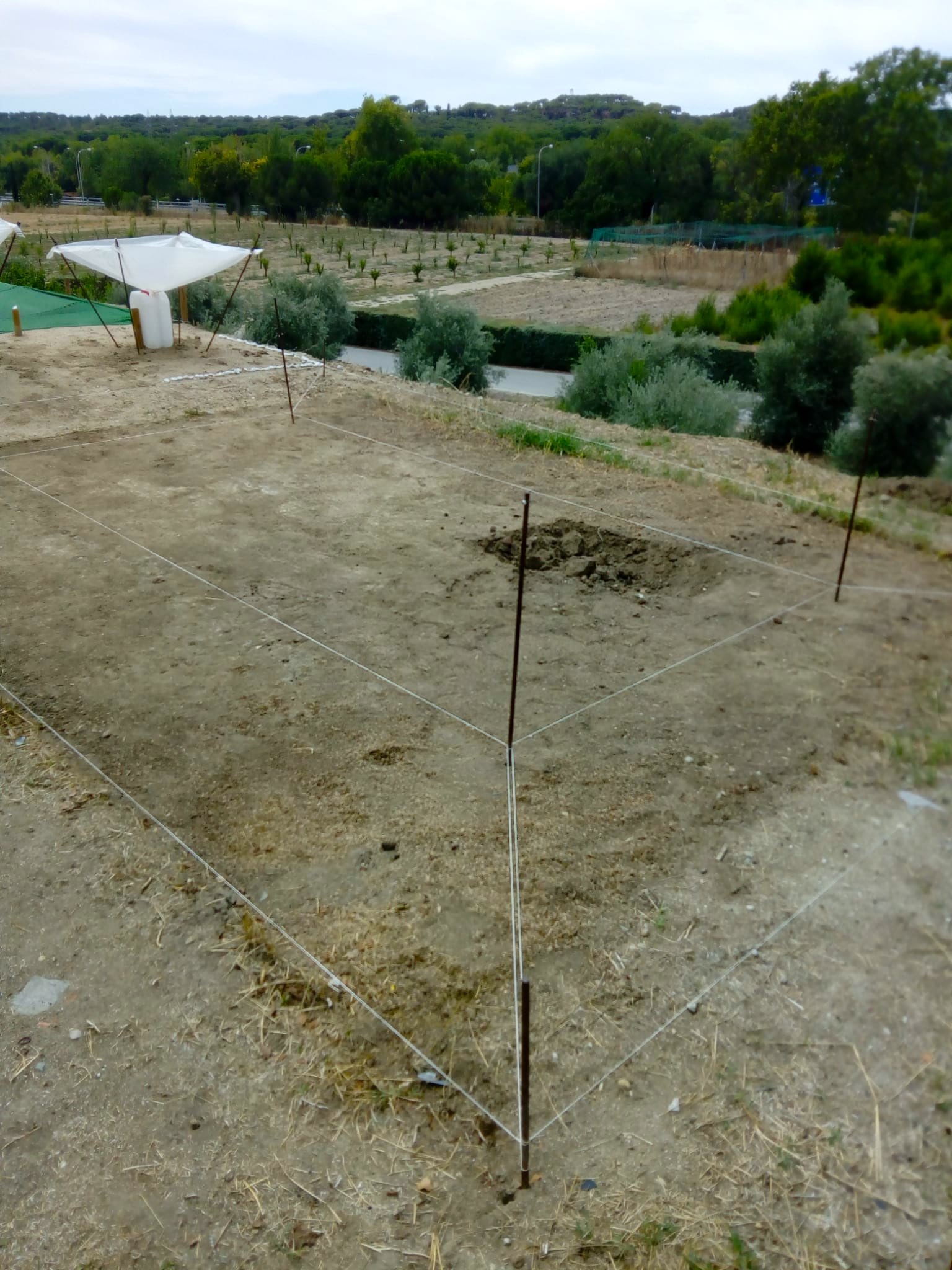 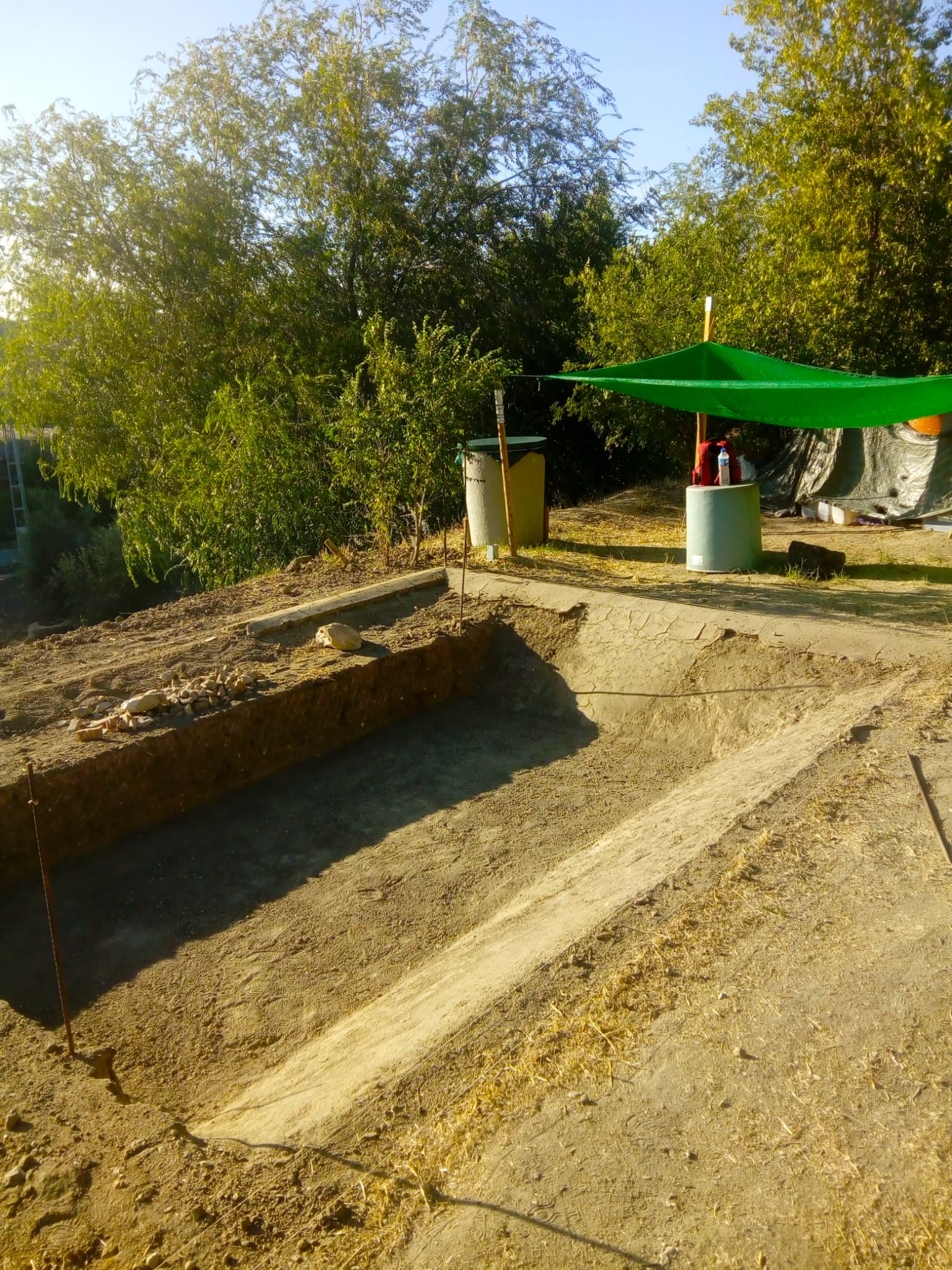 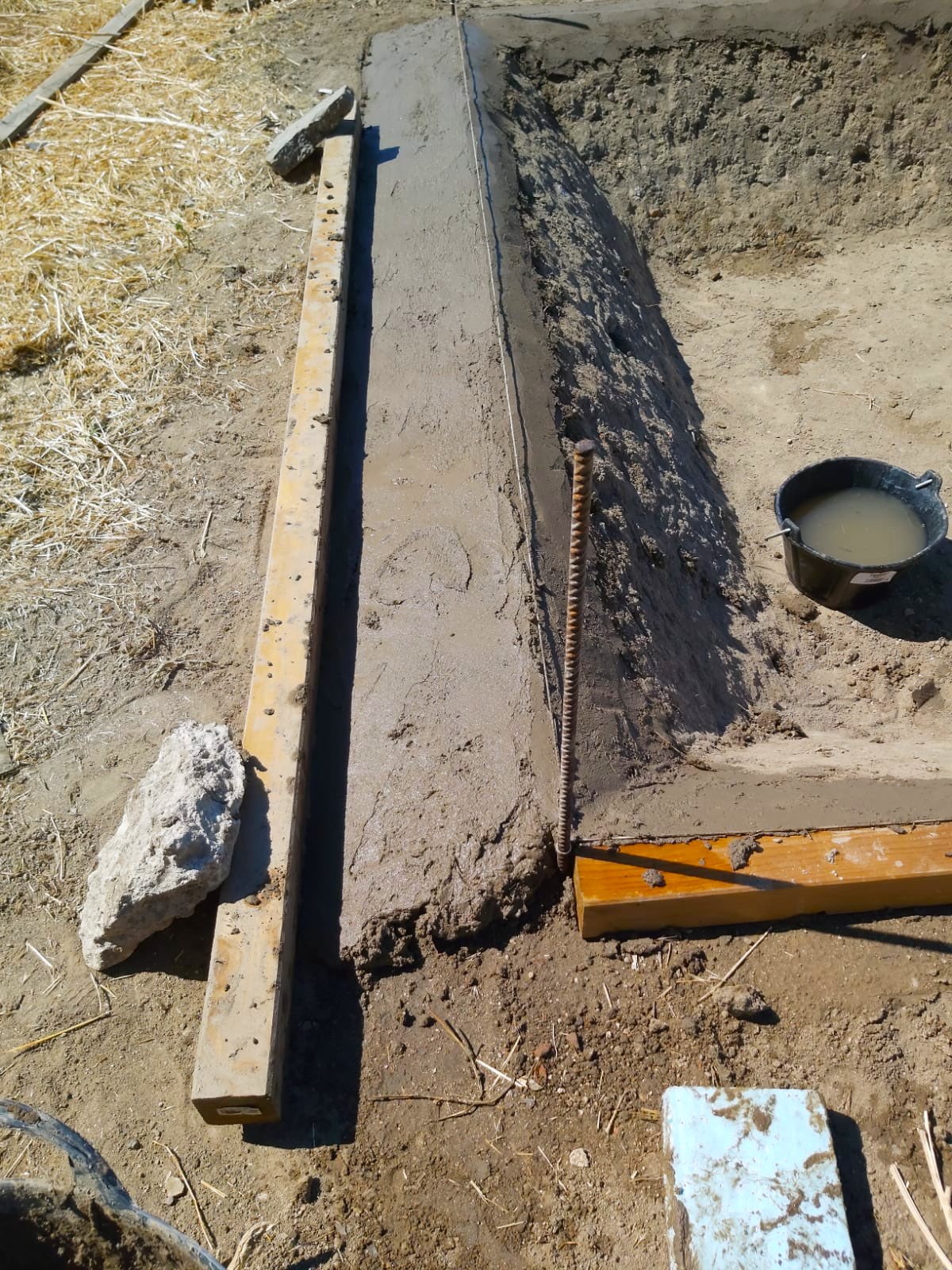 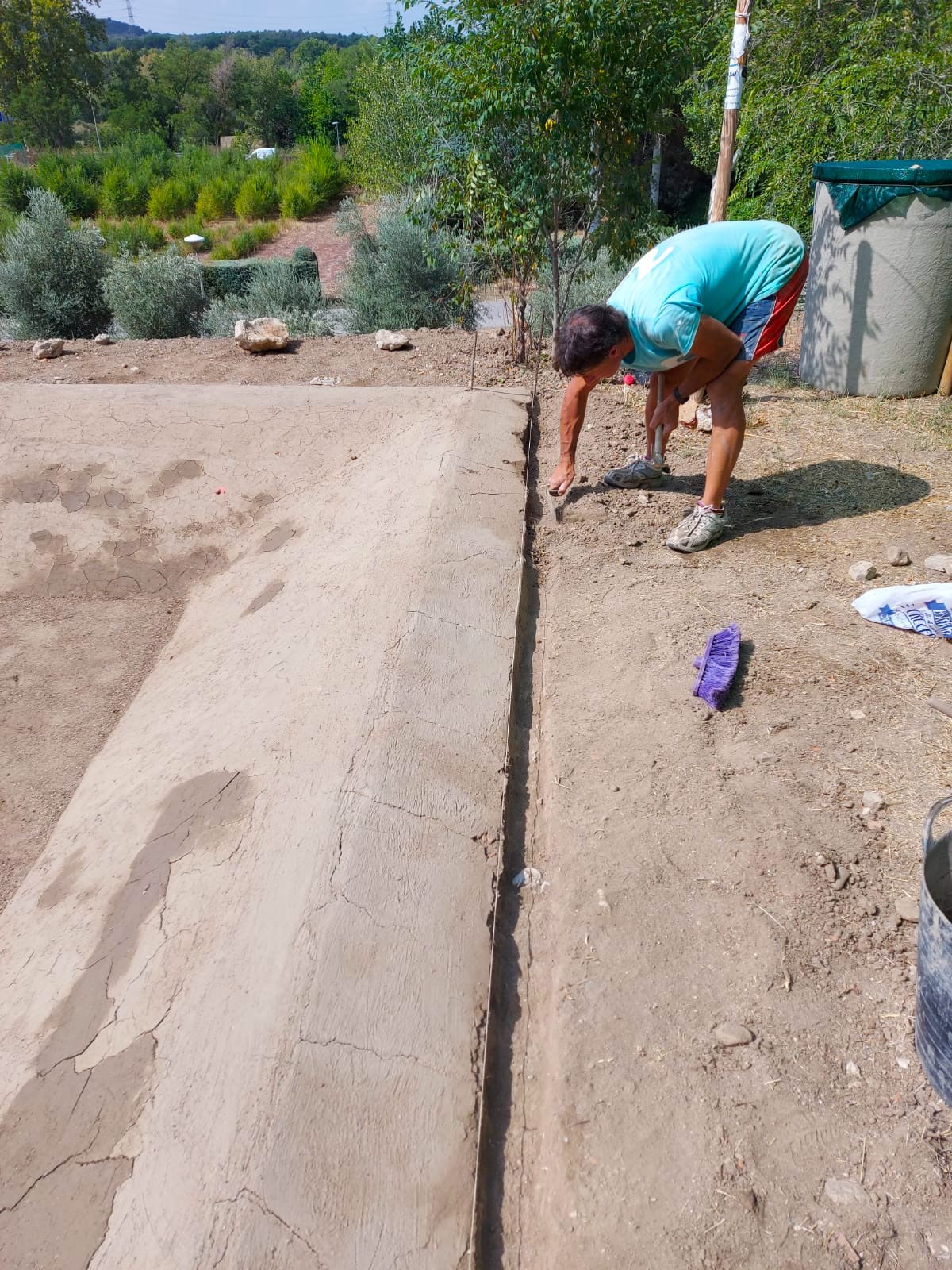 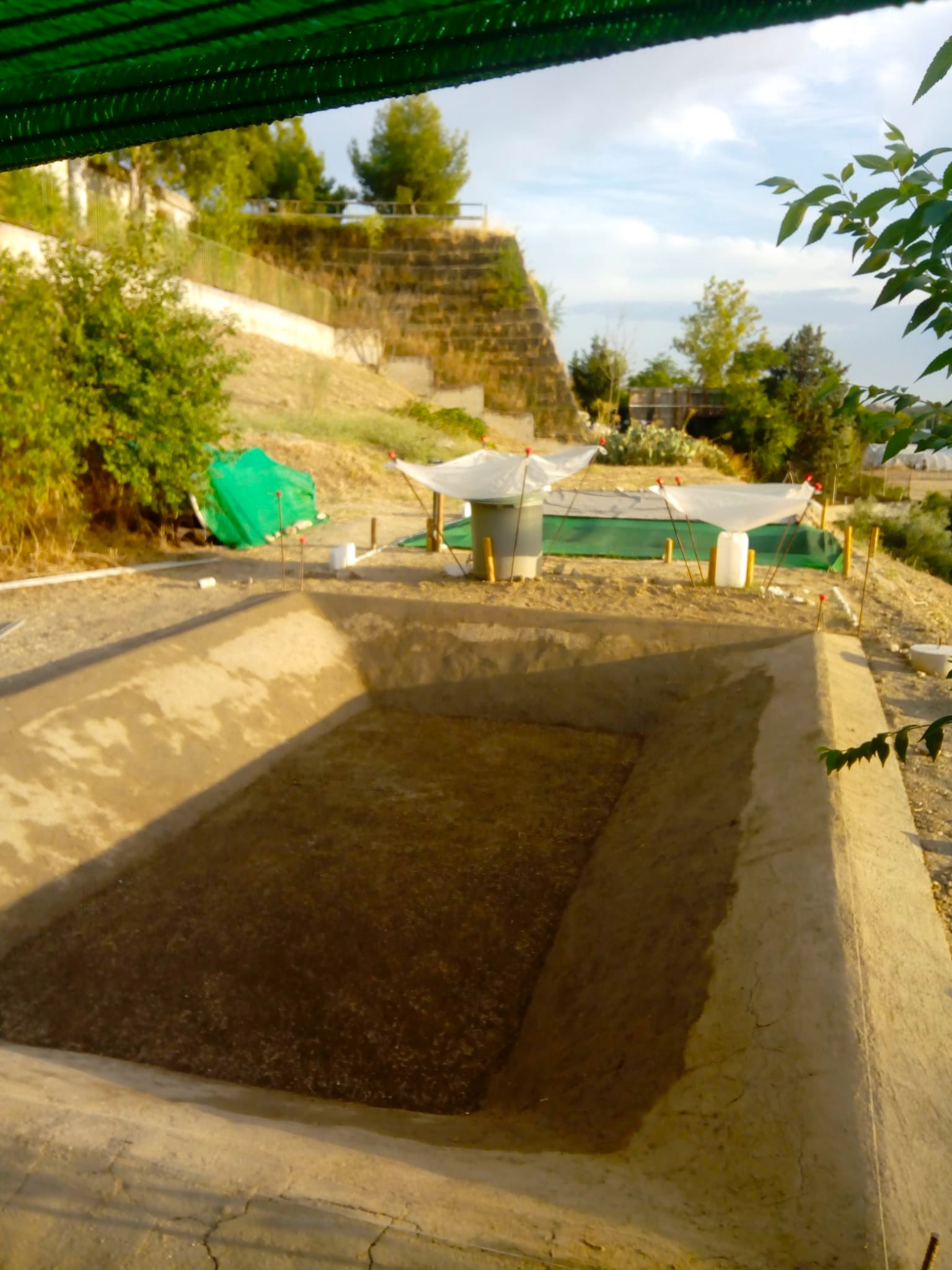 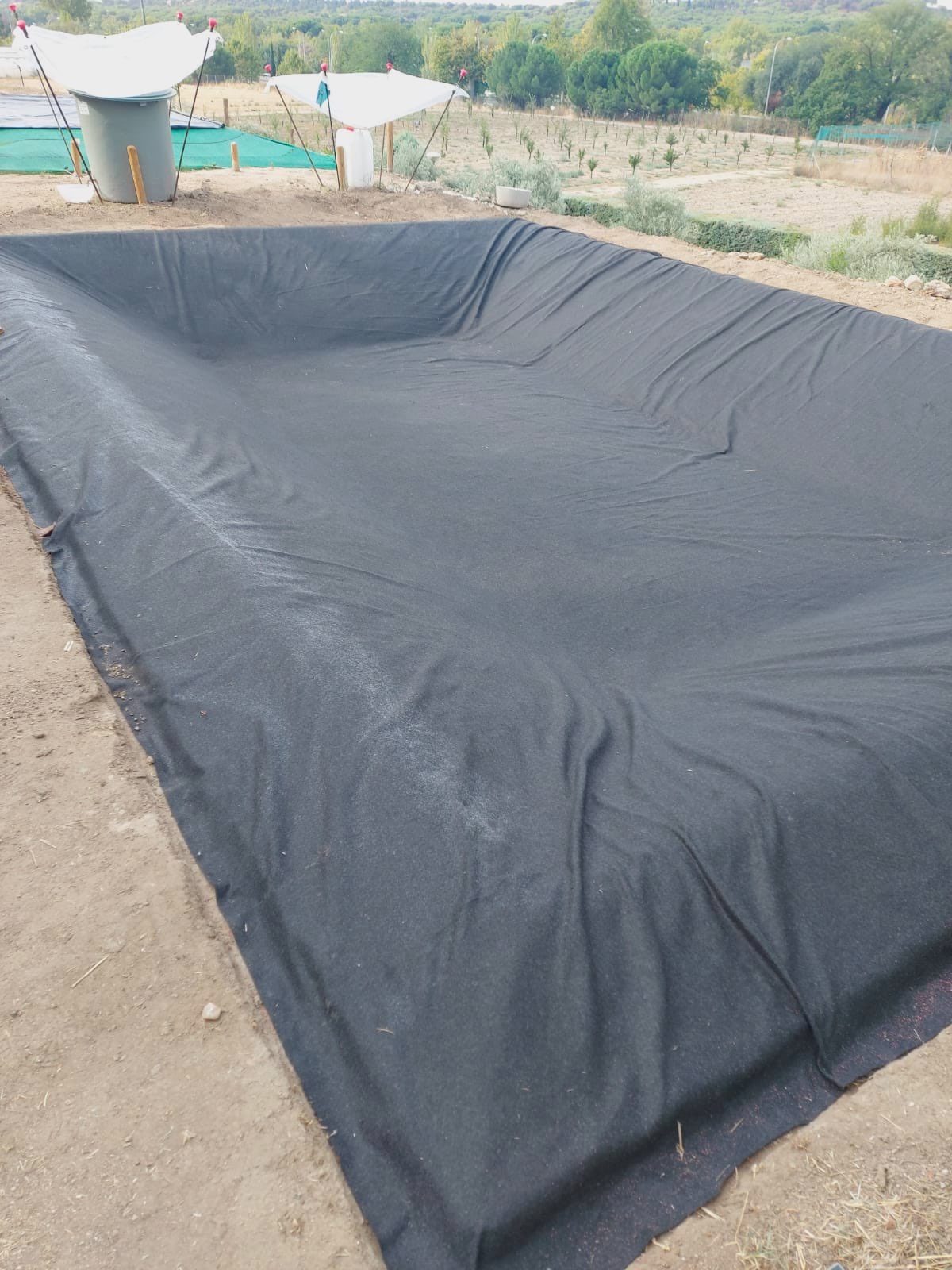 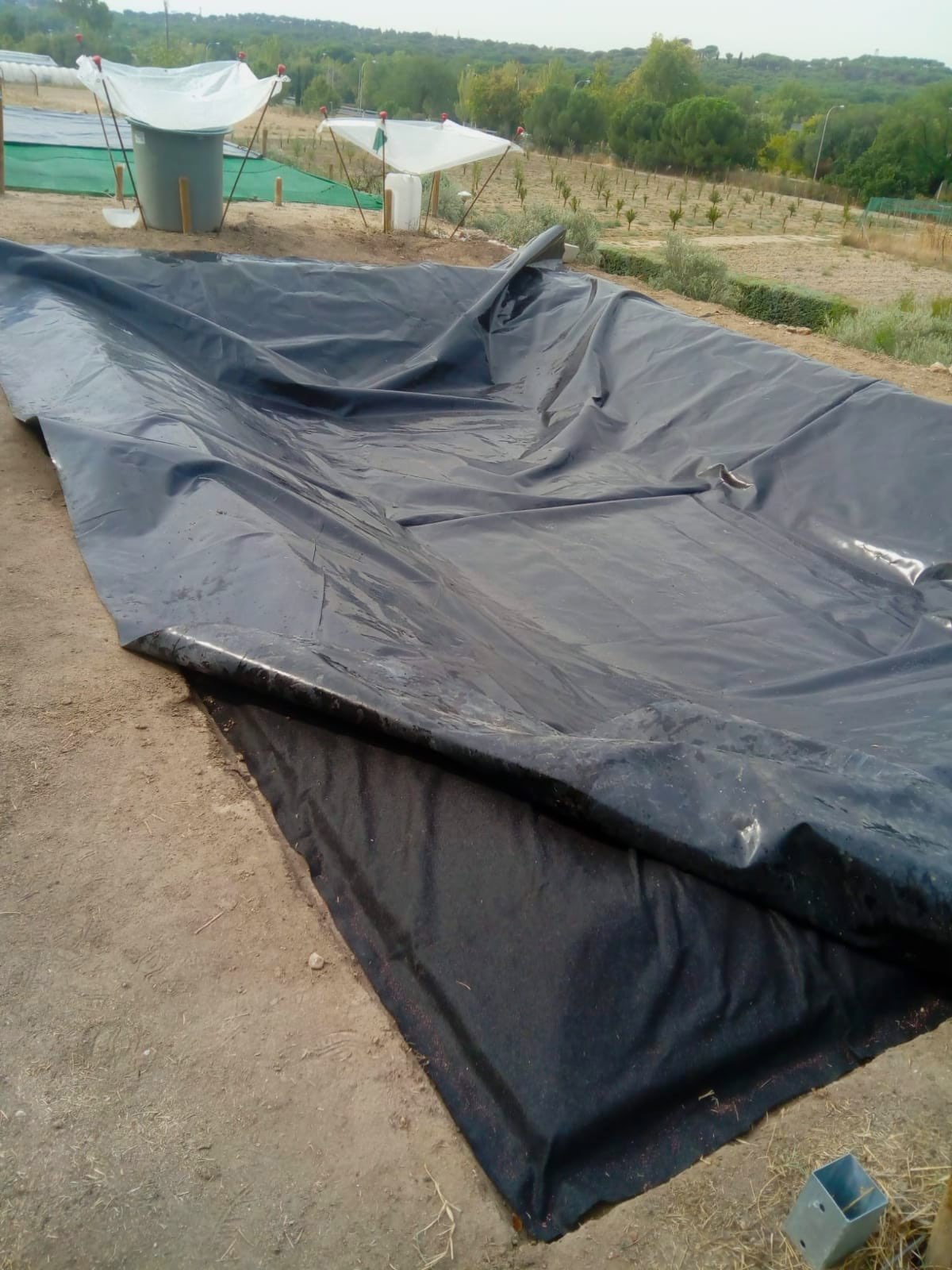 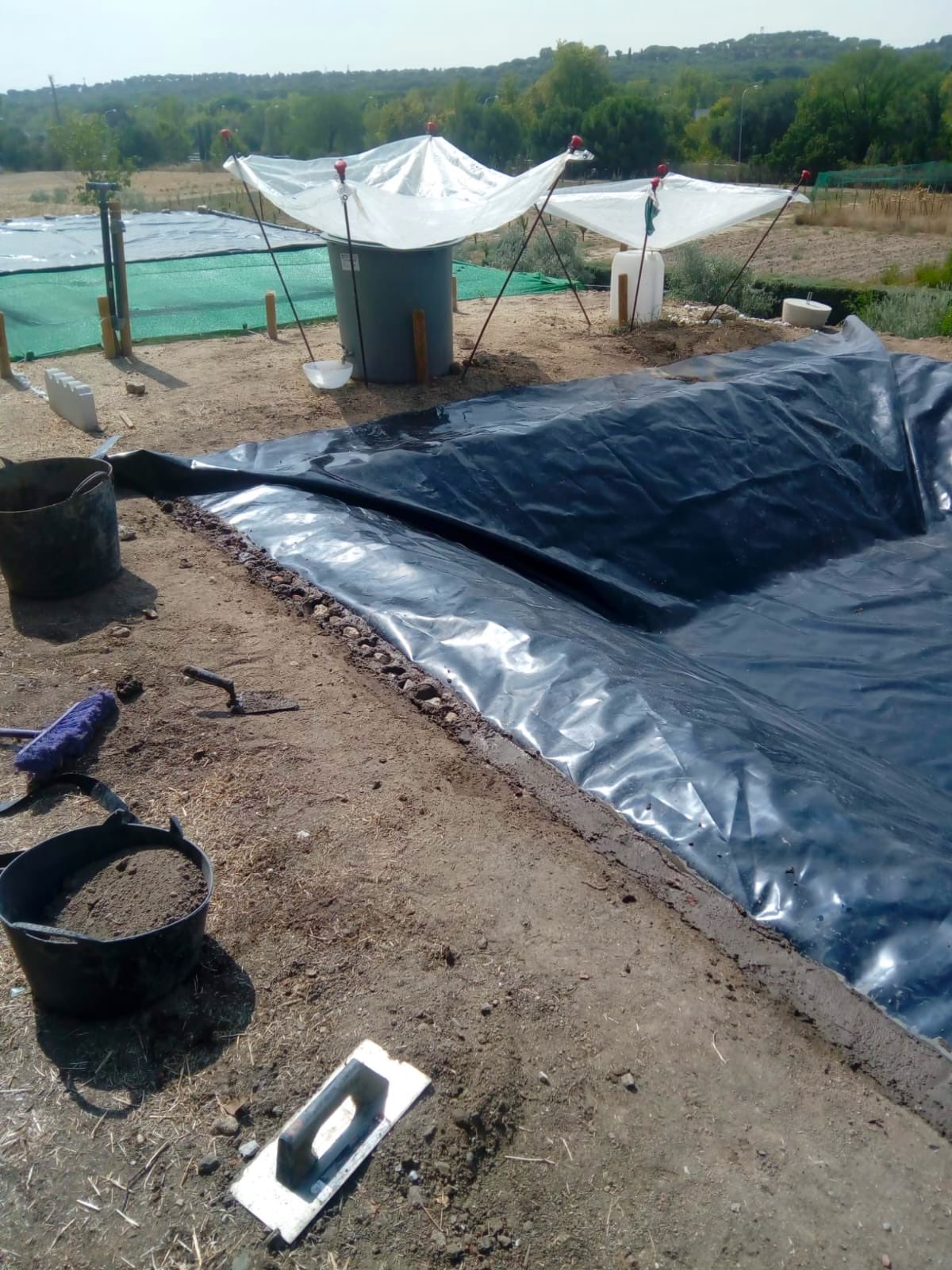 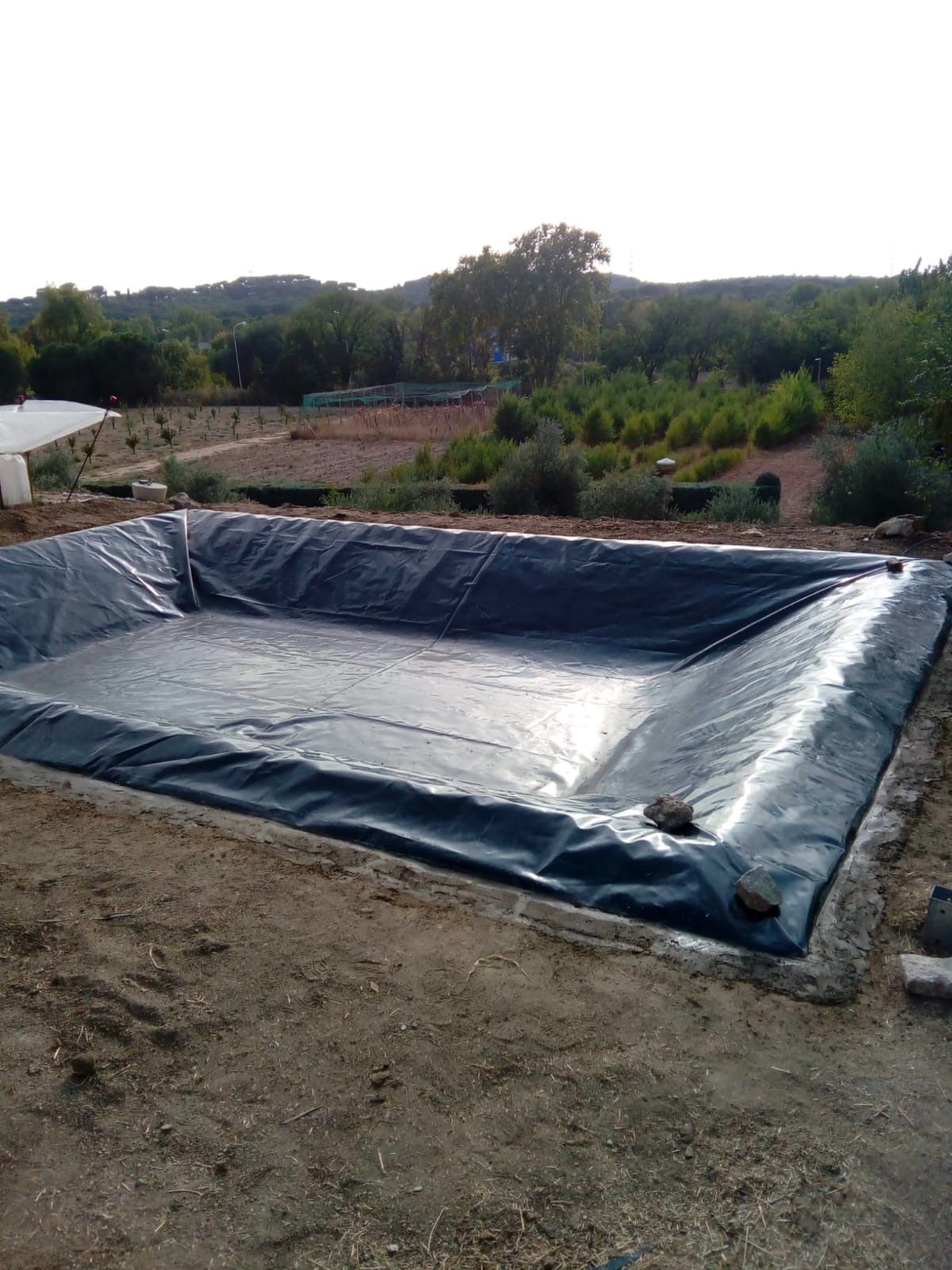 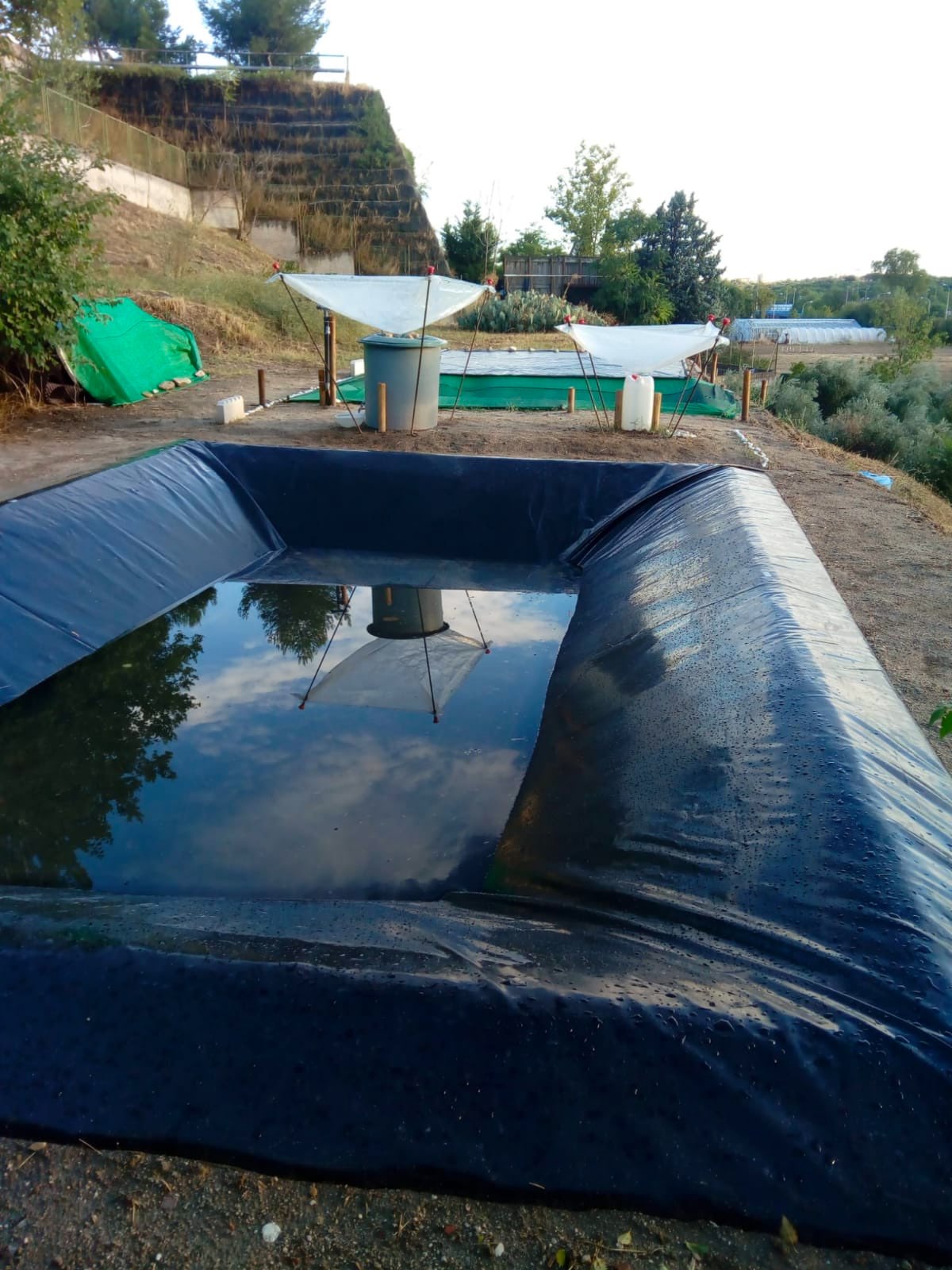 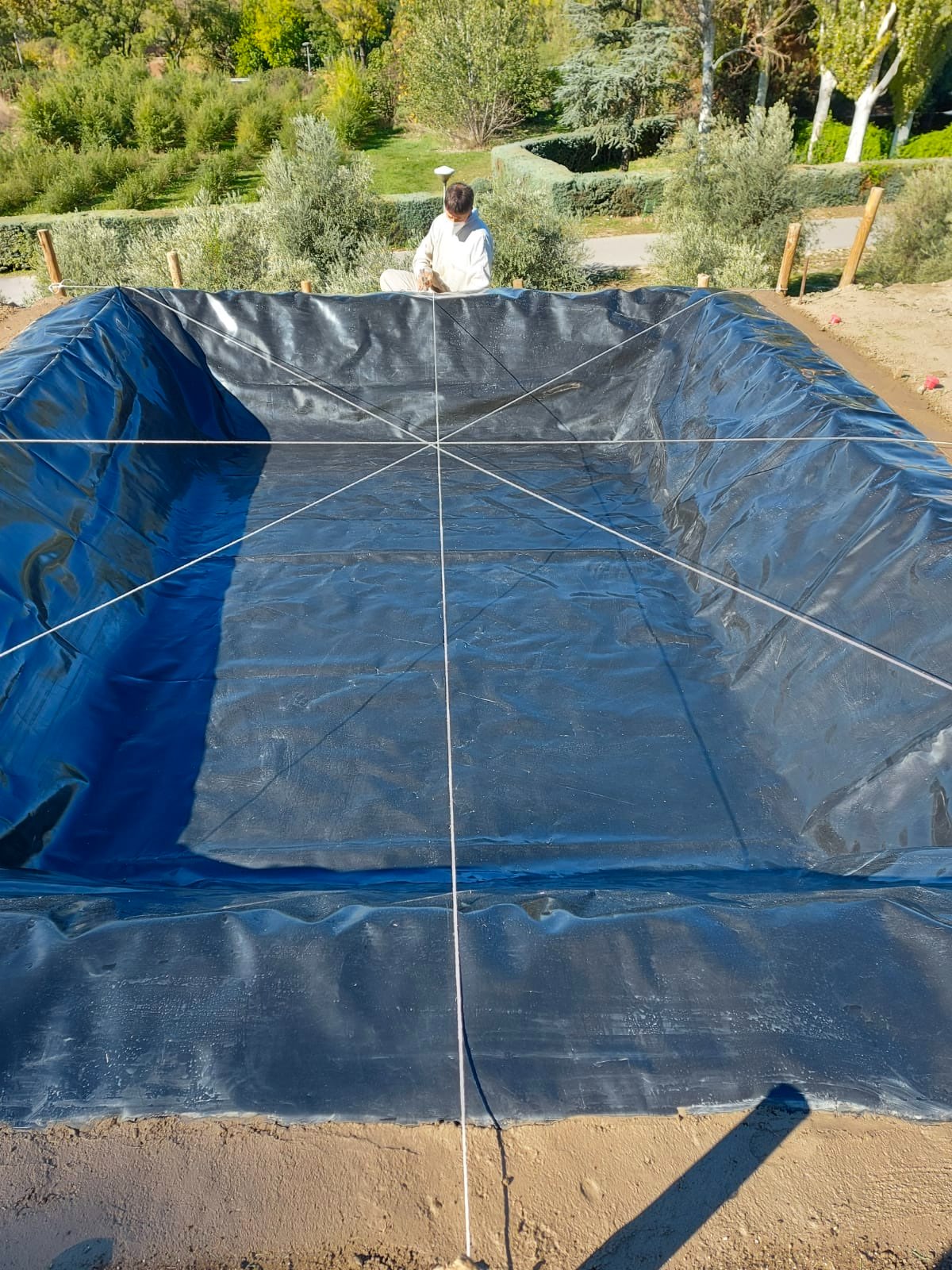 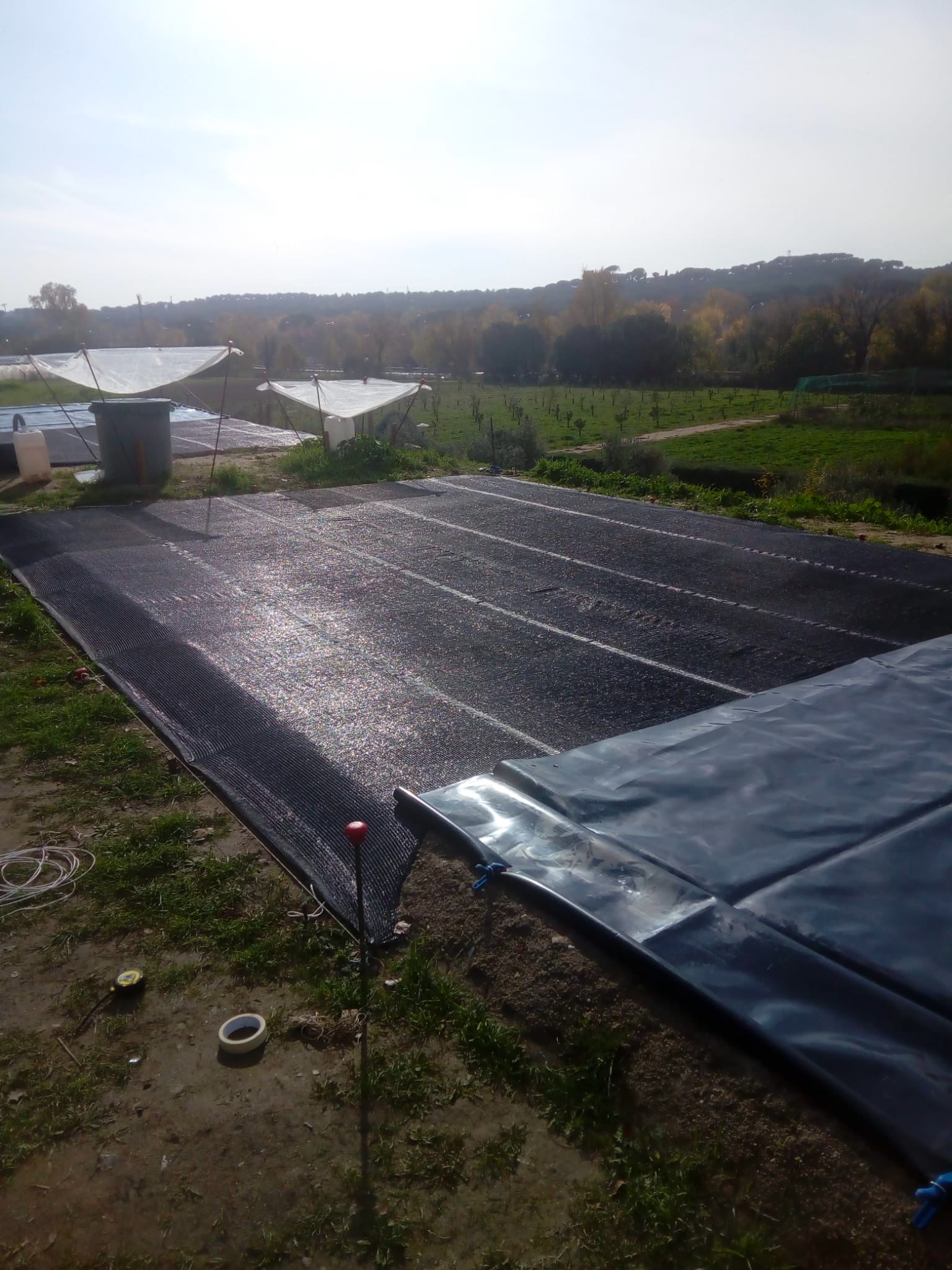 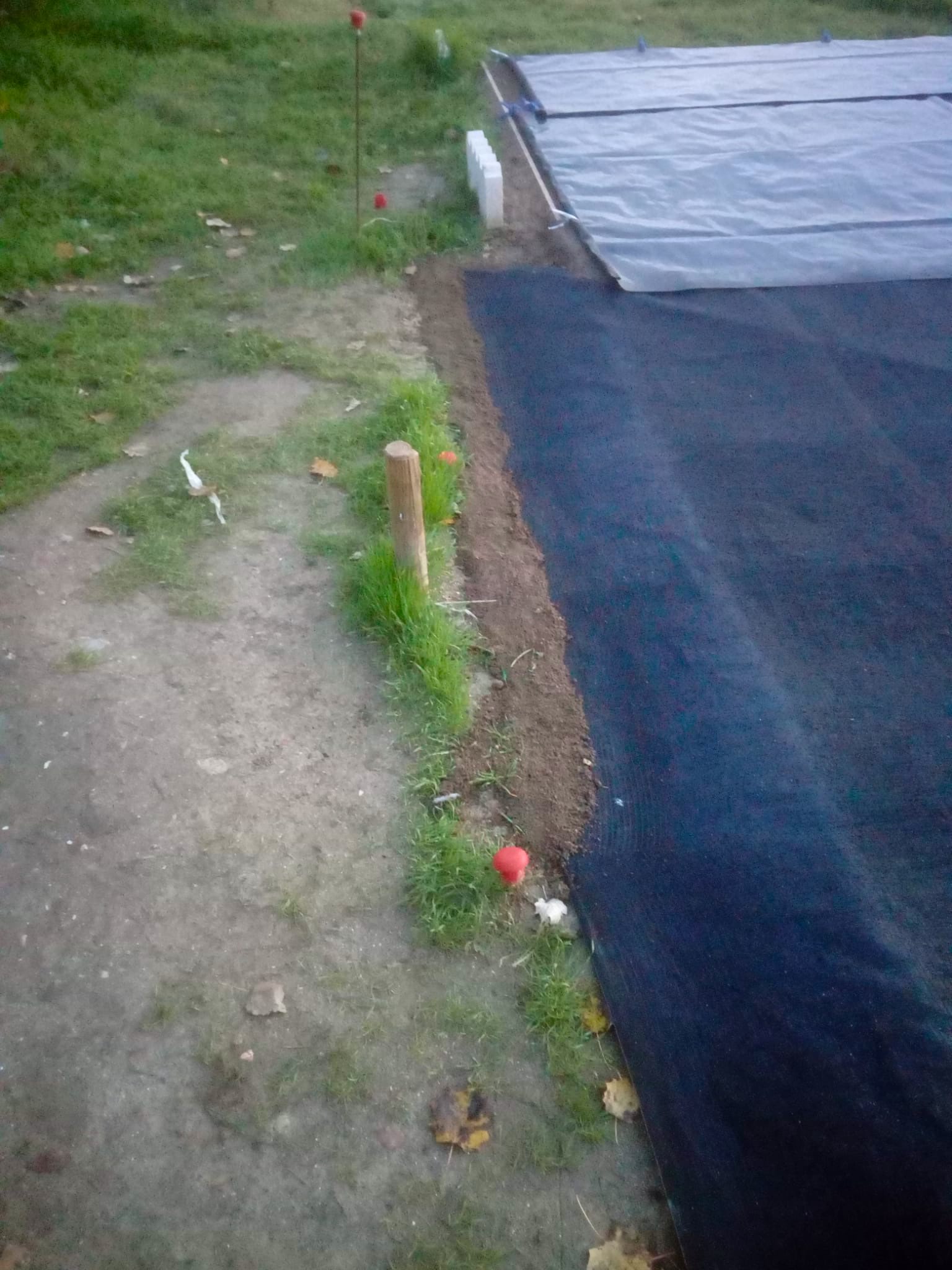 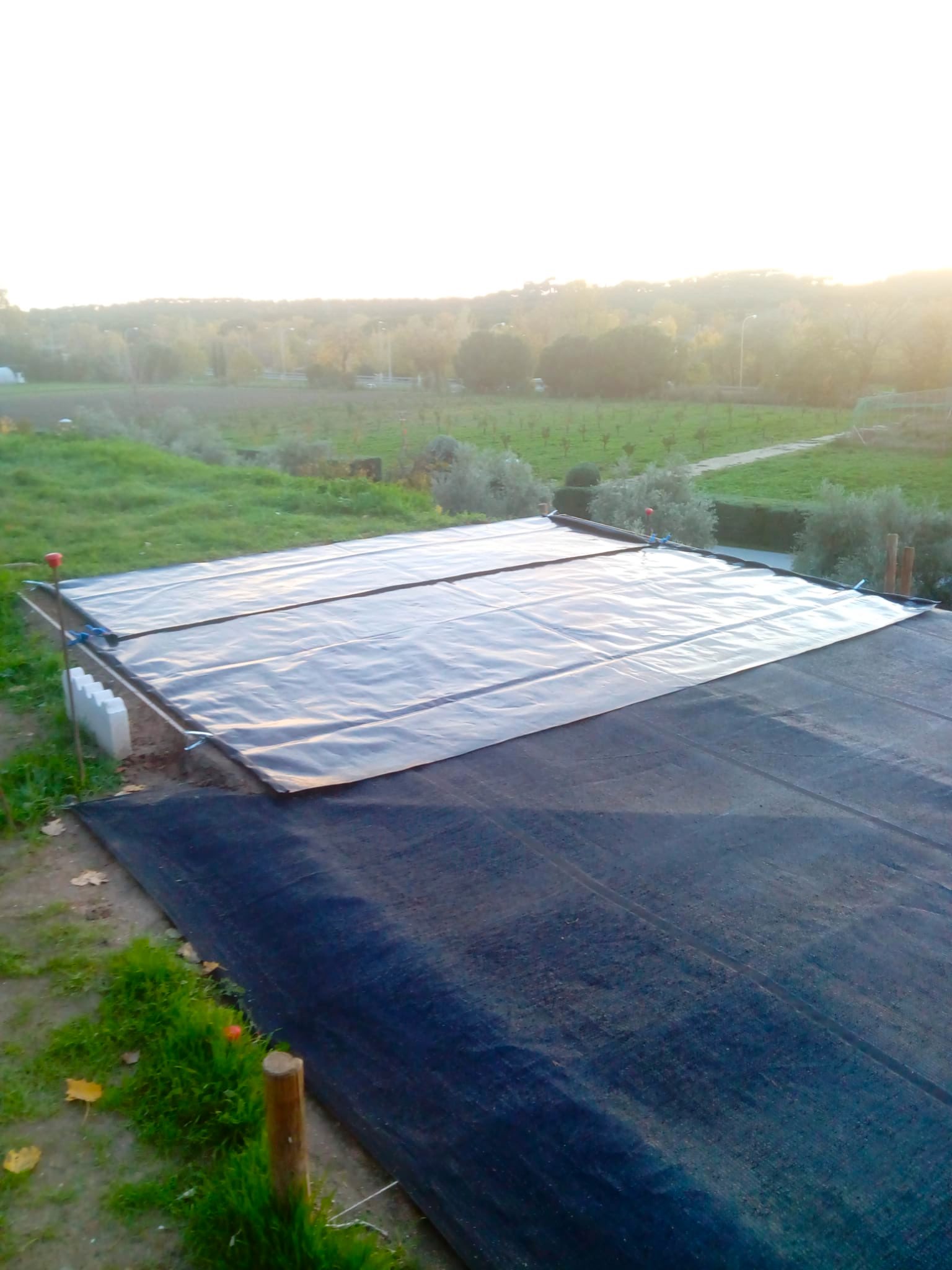 La maile est serré au sol pour la préserver             Étang avec des capteurs auxiliaires. du vent et insectes.Afin d’atteindre L’OBJECTIF PRIORITAIRE de maintenir l’étang REMPLIS pendant la saison sèche, on installe des capteurs- COUVERCLE auxiliaires. Ils ont un double rôle : 1º en cas de pluie, permettent de capter plus d’eau                        2º durant la saison sèche, sert en tant que couvercle 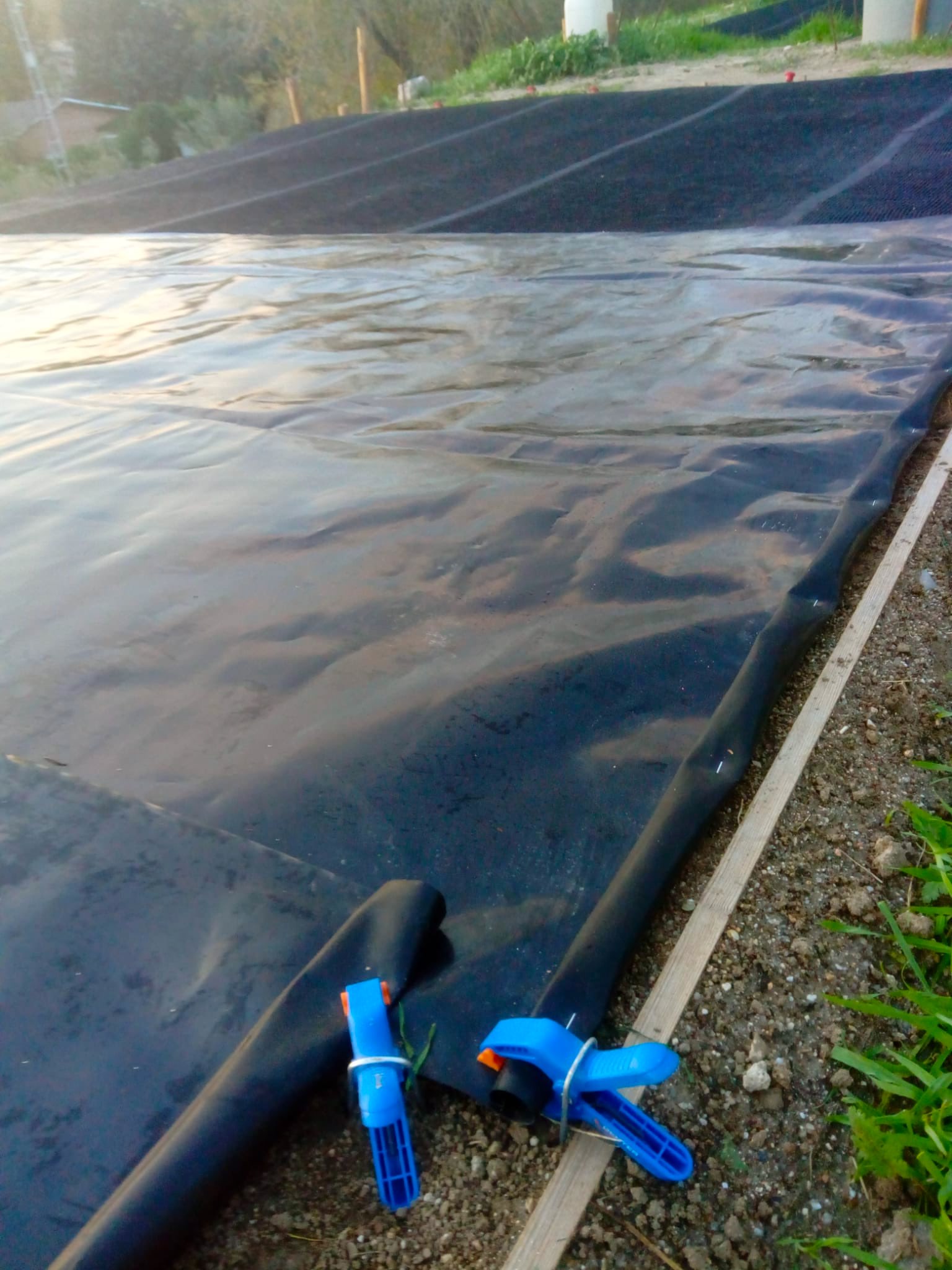 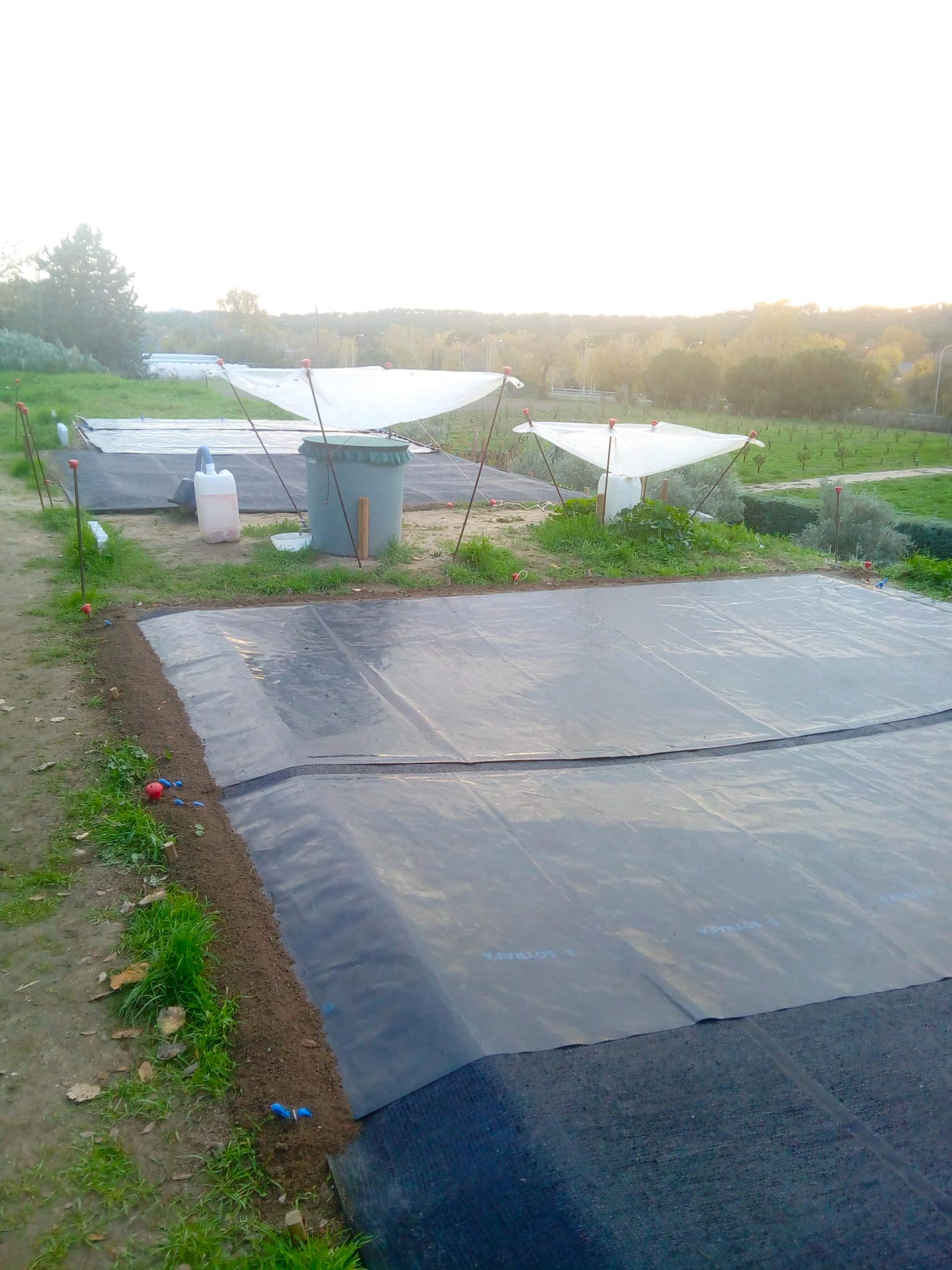 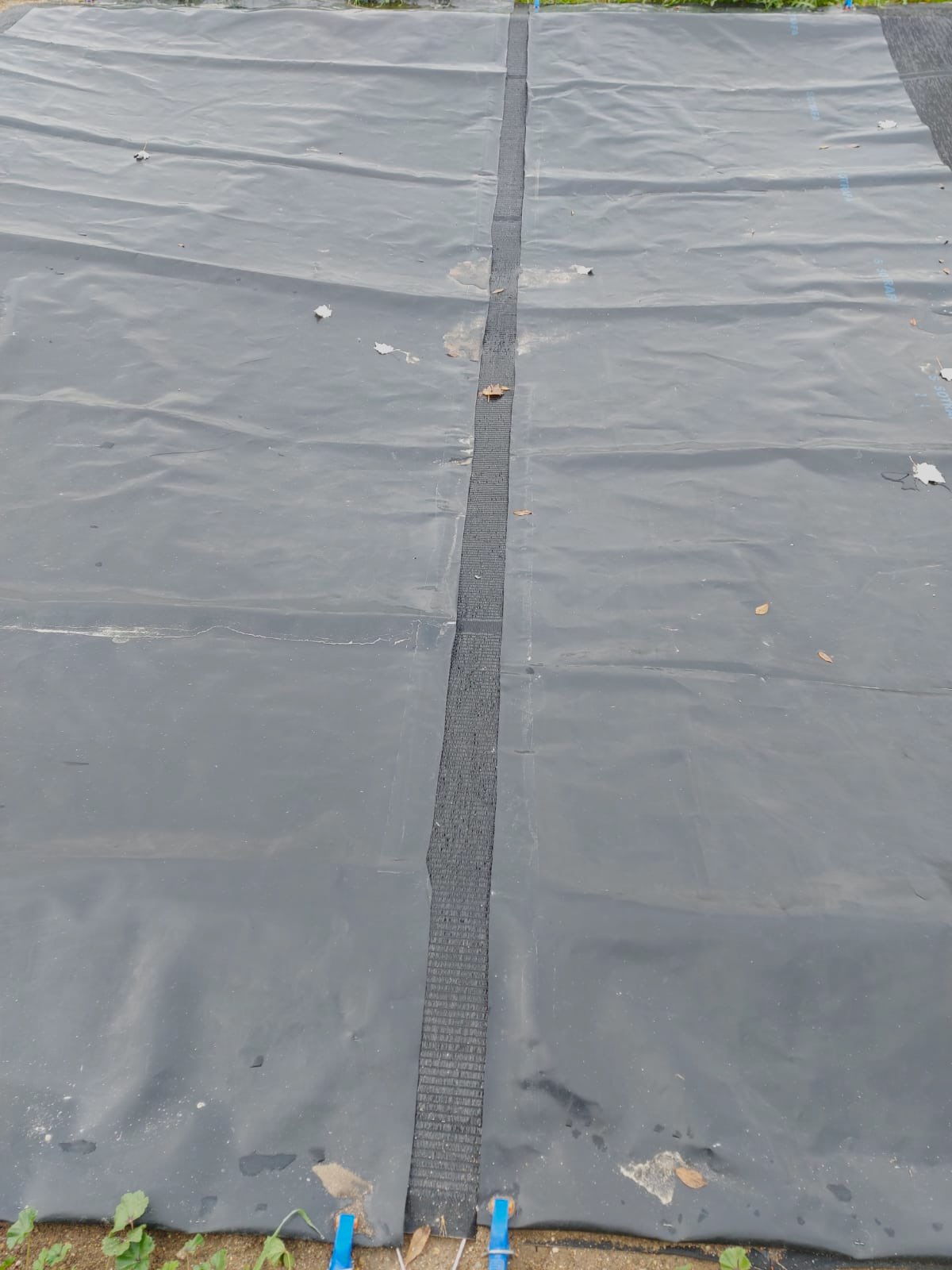 